Publicado en  el 13/05/2014 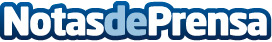 Arranca Galicia Open Future, a iniciativa de Telefónica en colaboración coa Xunta para impulsar a innovación e o emprendemento TIC desde o Gaiás Datos de contacto:Nota de prensa publicada en: https://www.notasdeprensa.es/arranca-galicia-open-future-a-iniciativa-de_1 Categorias: Galicia http://www.notasdeprensa.es